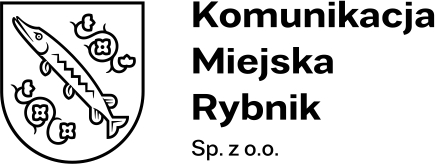 Przetarg nieograniczonyZamawiający:Komunikacja Miejska Rybnik spółka z ograniczoną odpowiedzialnościąul. Lipowa 25d, 44 - 207 RybnikSpecyfikacja warunków zamówieniaw postepowaniu pt.Rozbudowa hali warsztatowo-biurowej.ZAMÓWIENIE SEKTOROWE O WARTOŚCI PONIŻEJ PROGU UNIJNEGOPostępowanie o udzielenie zamówienia sektorowego prowadzone jest w trybie przetargu nieograniczonego na podstawie REGULAMINU UDZIELANIA ZAMÓWIEŃ SEKTOROWYCH na dostawy, usługi i roboty budowlane w spółce Komunikacja Miejska Rybnik spółka z ograniczoną odpowiedzialnością z siedzibą w Rybniku (44-207 Rybnik) przy ul. Lipowej 25d.Składanie ofert następuje za pośrednictwem platformy zakupowej Zamawiającego: https://platformazakupowa.pl/pn/km_rybnik.Nr postępowania: KMR/PU/45/2023
Dane oraz adres Zamawiającego.Dane Zamawiającego:Komunikacja Miejska Rybnik spółka z ograniczoną odpowiedzialnością z siedzibą w Rybniku (44-207 Rybnik), przy ul. Lipowej 25d wpisana do Rejestru Przedsiębiorców Krajowego Rejestru Sądowego w Sądzie Rejonowym w Gliwicach pod nr KRS 0000972892 NIP: 642-32-36-629, REGON: 521558670                       Telefon: 				32 72 46 500Adres strony internetowej:		www.km.rybnik.plAdres poczty elektronicznej: 	sekretariat@km.rybnik.pl
Ochrona danych osobowych.Zgodnie z art. 13 Rozporządzenia Parlamentu Europejskiego i Rady (UE) nr 2016/679 z dnia 27 kwietnia 2016 roku, informuję, że:Administratorem Danych Osobowych jest Komunikacja Miejska Rybnik spółka z ograniczoną odpowiedzialnością z siedzibą w Rybniku (44-207 Rybnik) przy ul. Lipowej 25d, adres e-mail: kmr@km.rybnik.pl (dalej jako „ADO”).Dane kontaktowe Inspektora Ochrony Danych e-mail: iod@km.rybnik.pl. Pani/Pana dane osobowe przetwarzane będą w celu związanym z przedmiotowym postępowaniem o udzielenie zamówienia publicznego prowadzonym na podstawie Regulaminu Udzielania Zamówień Sektorowych na dostawy, usługi i roboty budowlane w spółce Komunikacja Miejska Rybnik spółka z ograniczoną odpowiedzialnością z siedzibą w Rybniku (44-207 Rybnik) przy ul. Lipowej 25d.Obowiązek podania przez Panią/Pana danych osobowych bezpośrednio Pani/Pana dotyczących jest wymogiem związanym z udziałem w postępowaniu o udzielenie zamówienia publicznego.W odniesieniu do Pani/Pana danych osobowych decyzje nie będą podejmowane w sposób zautomatyzowany, stosownie do art. 22 RODO.Posiada Pani/Pan na podstawie:art. 15 RODO prawo dostępu do danych osobowych Pani/Pana dotyczących,art. 16 RODO prawo do sprostowania Pani/Pana danych osobowych,art. 18 RODO prawo żądania od administratora ograniczenia przetwarzania danych osobowych z zastrzeżeniem przypadków, o których mowa w art. 18 ust. 2 RODO,prawo do wniesienia skargi do Prezesa Urzędu Ochrony Danych Osobowych, gdy uzna Pani/Pan, że przetwarzanie danych osobowych Pani/Pana narusza przepisy RODO.Nie przysługuje Pani/Panu:w związku z art. 17 ust. 3 lit. b, d lub e RODO prawo do usunięcia danych osobowych,prawo do przenoszenia danych osobowych, o którym mowa w art. 20 RODO,na podstawie art. 21 RODO prawo sprzeciwu, wobec przetwarzania danych osobowych zgromadzonych na podstawie art. 6 ust. 1 lit. c RODO.Przysługuje Pani/Panu prawo wniesienia skargi do organu nadzorczego na niezgodne z RODO przetwarzanie Pani/Pana danych osobowych przez administratora. Organem właściwym dla przedmiotowej skargi jest Urząd Ochrony Danych Osobowych, ul. Stawki 2, 00-193 Warszawa.
Tryb udzielenia zamówienia.Postępowanie prowadzone jest w trybie przetargu nieograniczonego na podstawie REGULAMINU UDZIELANIA ZAMÓWIEŃ SEKTOROWYCH na dostawy, usługi i roboty budowlane w spółce Komunikacja Miejska Rybnik spółka z ograniczoną odpowiedzialnością z siedzibą w Rybniku (44-207 Rybnik) przy ul. Lipowej 25d.Zamawiający jest zamawiającym sektorowym w rozumieniu art. 5 ust. 1 pkt 1 ustawy z dnia 11 września 2019 r. - Prawo zamówień – dalej zwanej Pzp /tekst jednolity: Dz. U. z 2023 r., poz. 1605 ze zm./, prowadzącym działalność sektorową w zakresie usług transportowych, polegającą na udostępnianiu lub obsłudze sieci przeznaczonych do świadczenia usług publicznych w zakresie transportu tramwajowego i autobusowego.Zamawiający informuje, że najpierw dokona badania i oceny ofert, a następnie dokona kwalifikacji podmiotowej Wykonawcy, którego oferta została najwyżej oceniona, 
w zakresie braku podstaw do wykluczenia oraz spełnienia warunków udziału 
w postępowaniu. W związku z powyższym weryfikacja braku podstaw wykluczenia 
i spełniania warunków udziału w postepowaniu na podstawie złożonych dokumentów będzie dotyczyć tylko oferty, która została najwyżej oceniona zgodnie z przyjętymi kryteriami oceny ofert.
Opis przedmiotu zamówienia.Przedmiotem zamówienia jest przebudowa i rozbudowa hali obsługi pojazdów (hala nr 2) wraz z kontenerem technicznym w Rybniku przy ul. Lipowej 25d, na działce oznaczonej ewidencyjnie 184/30.Przedmiot obejmuje:realizację robót budowlanych na podstawie otrzymanej dokumentacji projektowej, w tym m.in. roboty rozbiórkowe wraz z przygotowaniem terenu pod budowę oraz robotami ziemnymi; wykonanie fundamentów wraz z izolacją; wznoszenie konstrukcji ze stali; roboty dekarsko-blacharskie; wykonanie ścian wewnątrz hali; wykonanie kanału ściekowego z kratą pomostową WEMA 40 oraz posadzki wraz 
z podłożem; montaż bram garażowych podnoszonych mechanicznie i elektrycznie; wykonanie instalacji elektrycznej wraz z montażem osprzętu; montaż osadnika 
o pojemności czynnej 10m3, separatora NG10 oraz zbiornika pompy wody podczyszczonej 10m3, który będzie wyposażony w odpływ awaryjny do kanalizacji technicznej (zaleca się zbiorniki betonowe najazdowe o wytrzymałości minimum 24 tony); osadnik, separator oraz zbiornik pompy należy połączyć rurą DN160 oraz wykonać odpływ z kanału do osadnika rurą DN200;uzyskanie pozwolenia na użytkowania przedmiotu zamówienia.Szczegółowy zakres rzeczowy Przedmiotu Umowy określa dokumentacja projektowa, oraz specyfikacje techniczne wykonania i odbioru robót budowlanych (STWiORB) opracowane przez firmę PROJEKT 3 Marek Pelc z siedzibą w Rybniku (44-200 Rybnik) przy ul. św. Antoniego 1. Przedmiary robót budowlanych mają charakter jedynie informacyjny i pomocniczy, który stanowi materiał pomocniczy do kalkulacji oferty.   Wykonawca zobowiązany jest do dokładnego sprawdzenia przedmiaru robót z dokumentacją projektową. Ewentualny brak w przedmiarze robót koniecznych do wykonania na podstawie załączonej dokumentacji projektowej nie zwalnia Wykonawcy od obowiązku ich wykonania w ramach wynagrodzenie umownego.Wszystkie dokumenty opisujące przedmiot zamówienia należy traktować jako wzajemnie się uzupełniające i w tym znaczeniu, iż w przypadku stwierdzenia jakichkolwiek wieloznaczności lub niejednoznaczności Wykonawca nie może ograniczyć zakresu swojego zobowiązania ani zakresu należytej staranności przy wykonaniu przedmiotu zamówienia w ramach wiążącego go z Zamawiającym zobowiązaniem wynikającym z umowy na realizację przedmiotu zamówienia. Zamawiający dołożył wszelkich starań, aby w opisie przedmiotu zamówienia nie znalazła się żadna nazwa handlowa firmy, towaru lub produktu. Jeżeli w dokumentach zamówienia wskazana jest jakakolwiek nazwa handlowa firmy, towaru lub produktu, to ma ona tylko i wyłącznie charakter informacyjny. Realizacja przedmiotu umowy wykonywana będzie przy obiekcie czynnym, użytkowanym, dlatego też należy przewiedzieć prowadzenie robót budowlanych przy odpowiednim zabezpieczeniu terenu. Teren budowy należy odpowiednio wygrodzić zachowując szczególną staranność, aby uniemożliwić dostęp osób postronnych. Zamawiający zastrzega, aby wszystkie zastosowane materiały posiadały ważne aprobaty techniczne lub deklaracje zgodności, certyfikaty i atesty higieniczne.UWAGA! – ze względu na fakt, iż projektowane roboty budowlane zostaną wykonane w istniejącym obiekcie to zaleca się przed złożeniem oferty przeprowadzenie wizji lokalnej; w celu umówienia się na wizję proszę o kontakt telefoniczny.Kody CPV:Główny kod CPV: 	45000000-7 :		roboty budowlaneDodatkowe kody CPV:	45100000-8	-	przygotowanie terenu pod budowę;45200000-9	- 	roboty budowlane w zakresie wznoszenia kompletnych obiektówbudowlanych lub ich części oraz roboty w zakresie inżynierii lądowej i wodnej;	45300000-0	-	roboty instalacyjne w budynkach;	45400000-1	-	roboty wykończeniowe w zakresie obiektów budowlanych;	45233220-7	-	roboty w zakresie nawierzchni dróg;
Termin wykonania zamówienia.Wykonawca zobowiązuje się wykonać Przedmiot Umowy w terminie: 12 tygodni, licząc od dnia zawarcia umowy.
Warunki udziału w postępowaniu.O udzielenie zamówienia mogą ubiegać się Wykonawcy, którzy nie podlegają wykluczeniu na zasadach określonych poniżej oraz spełniają określone przez Zamawiającego warunki udziału w postępowaniu.Warunki udziału w postępowaniu.O udzielenie zamówienia mogą się ubiegać Wykonawcy, którzy spełniają warunek udziału w postępowaniu:zdolność do występowania w obrocie gospodarczym – Zamawiający nie określa warunku; uprawnienia do prowadzenia określonej działalności gospodarczej lub zawodowej, o ile wynika to z odrębnych przepisów – Zamawiający nie określa warunku;sytuacji ekonomicznej lub finansowej – Zamawiający nie określa warunku;zdolności technicznej lub zawodowej:doświadczenie Wykonawcy – Zamawiający uzna spełnienie warunku, jeżeli Wykonawca wykaże, że w okresie ostatnich 5 lat przed upływem terminu składania ofert, a jeżeli okres prowadzenia działalności jest krótszy w tym okresie, wykonał co najmniej dwie roboty budowlane: jedna robota budowlana polegająca na budowie hali o konstrukcji stalowej i powierzchni użytkowej co najmniej 200 m2 oraz jedna robota budowlana polegająca na budowie bądź rozbudowie hali o konstrukcji stalowej i powierzchni użytkowej co najmniej 200 m2.personel Wykonawcy:warunek zostanie uznany za spełniony w sytuacji, gdy Wykonawca wykaże, iż dysponuje lub będzie dysponować następującymi osobami, przy czym dopuszcza się możliwość łączenia uprawnień/funkcji:co najmniej jedną osobą, która pełnić będzie obowiązki kierownika budowy, posiadająca uprawnienia budowlane do kierowania robotami budowlanymi w specjalności konstrukcyjno-budowlanej bez ograniczeń oraz posiadająca doświadczenie do kierowania robotami budowlanymi na stanowisku kierownika budowy lub kierownika robót w specjalności konstrukcyjno-budowlanej;co najmniej jedną osobą, która pełnić będzie obowiązki kierownika robót, posiadającą uprawnienia budowlane do kierowania robotami budowlanymi w specjalności instalacyjnej w zakresie sieci, instalacji 
i urządzeń cieplnych, wodociągowych i kanalizacyjnych bez ograniczeń oraz posiadająca doświadczenie do kierowania robotami budowlanymi na stanowisku kierownika budowy lub kierownika robót w specjalności sanitarnej;  co najmniej jedną osobą, która pełnić będzie obowiązki kierownika robót, posiadającą uprawnienia budowlane do kierowania robotami budowlanymi w specjalności instalacyjnej w zakresie sieci, instalacji 
i urządzeń elektrycznych i elektroenergetycznych bez ograniczeń oraz posiadająca doświadczenie do kierowania robotami budowlanymi na stanowisku kierownika budowy lub kierownika robót w specjalności elektrycznej;- posiadane przez ww. osoby uprawnienia w wymaganym zakresie, stosownie do wymagań określonych w ogłoszeniu i SWZ powinny być zgodne z ustawą 
z dnia 7 lipca 1994 r. - Prawo budowlane /tekst jednolity: Dz. U. z 2023 r., poz. 682 ze zm./;- Zamawiający uzna osoby, które posiadają uzyskane przed dniem wejścia 
w życie ustawy z dnia 7 lipca 1994 r. Stosowne doświadczenie to jakie?- Zamawiający określając wymogi dla każdej osoby w zakresie posiadanych uprawnień budowlanych dopuszcza odpowiadające im uprawnienia wydane obywatelom państw Europejskiego Obszaru Gospodarczego oraz Konfederacji Szwajcarskiej, z zastrzeżeniem art. 12a oraz innych przepisów ustawy z dnia 
7 lipca 1994 r. – Prawo budowlane oraz ustawy o zasadach uznawania kwalifikacji zawodowych nabytych w państwach członkowskich Unii Europejskiej. Podstawy wykluczenia z postępowania.Wykaz oświadczeń i dokumentów składanych przez Wykonawców na potwierdzenie braku podstaw wykluczenia i spełniania warunków udziału w postępowaniu.Załącznik nr 4 - Oświadczenie o niepodleganiu wykluczeniu z postępowania.
Wadium.Zamawiający nie wymaga wniesienia wadium.
Zabezpieczenie należytego wykonania umowy.Zamawiający wymaga wniesienia zabezpieczenia należytego wykonania umowy w wysokości 5% wartości umowy brutto.Zabezpieczenie w wysokości określonej w pkt 1 służy pokryciu roszczeń z tytułu niewykonania lub nienależytego wykonania umowy.Zabezpieczenie wnosi się przed zawarciem umowy.Zabezpieczenie może być wniesione, według wyboru Wykonawcy, w jednej 
z niżej wymienionych form:pieniądzu;poręczeniach bankowych;gwarancjach bankowych;gwarancjach ubezpieczeniowych.W przypadku wnoszenia zabezpieczenia w pieniądzu Wykonawca wpłaci przelewem pełną kwotę zabezpieczenia na rachunek bankowy Zamawiającego.W przypadku wniesienia zabezpieczenia należytego wykonania umowy 
w formie poręczenia lub gwarancji musi to być forma nieodwołalna, gwarant musi zapewnić bezwarunkową zapłatę kwoty poręczenia / gwarancji na pierwsze żądanie Zamawiającego, właściwie podpisane przez osoby umocowane przez gwaranta (poręczyciela), zawierające oświadczenie Zamawiającego, iż Wykonawca nie wykonał lub nienależycie wykonał umowę bądź nienależycie wykonał umowę w okresie rękojmi. Zamawiający nie dopuszcza żądania przez wystawcę poręczenia lub gwarancji dodatkowych dokumentów, warunkujących zapłatę. Treść gwarancji, poręczenia pod rygorem odmowy jej przyjęcia musi zawierać: termin obowiązywania, miejsce i termin zwrotu, wskazanie jako beneficjenta – Zamawiającego, wskazanie przedmiotu postępowania.   Zabezpieczenie w formie poręczeń lub gwarancji musi podlegać prawu polskiemu, a w sporach z poręczeń lub gwarancji wyłącznie właściwy będzie Sąd Powszechny siedziby Zamawiającego.  Zamawiający zwróci Wykonawcy 70% zabezpieczenia należytego wykonania umowy w terminie 30 dni od dnia wykonania zamówienia i uznania przez Zamawiającego za należycie wykonane.Kwota pozostawiona na zabezpieczenie roszczeń z tytułu gwarancji i rękojmi za wady wynosi 30% wysokości zabezpieczenia należytego wykonania umowy.Zamawiający zwróci Wykonawcy zabezpieczenie roszczeń z tytułu rękojmi 
i gwarancji nie później niż w 15 dniu po upływie okresu gwarancji i rękojmi.  
Termin związania ofertą.Wykonawca jest związany ofertą przez okres 30 dni.Przed upływem terminu związania ofertą Zamawiający może zwrócić się do Wykonawców o wyrażenie zgody na przedłużenie tego terminu o wyznaczony czas.
Opis kryteriów oceny oferty.Przy wyborze oferty Zamawiający będzie kierował się następującymi kryteriami:Kryterium I – CENA OFERTY BRUTTO - waga 60%,Kryterium II – OKRES GWARANCYJNY – waga 40%,Sposób oceny ofert w kryterium I Cena oferty (60%).Punkty zostaną przyznane według wzoru: 	gdzie:	Cn – cena brutto oferty z najniższą ceną [zł]	Cx – cena brutto oferty badanej [zł]	Pcena – liczba punktów w kryterium IOferta z najniższą ceną otrzyma 60,0 punktów.Sposób oceny oferty w kryterium II Okres gwarancyjny (40%).Punkty zostaną przyznane według wzoru:Długość okresu gwarancji:Oferta może uzyskać maksymalnie w kryterium II 40,0 punktów. 
W przypadku niewypełnienia lub błędnie wypełnionego przez Wykonawcę 
w Formularzu ofertowym kryterium – Długość okresu gwarancji i rękojmi na roboty budowlane Zamawiający przyzna 0 punktów, w tym kryterium a jako deklarowany okres gwarancji i rękojmi zostanie przyjęty 24 miesięczny okres gwarancji.Oferta może otrzymać łącznie maksymalnie 100 punktów.Za ofertę najkorzystniejszą zostanie uznana oferta, która spełnia wszystkie wymagania określone w SWZ i uzyskała największą łączną liczbę punktów. Punkty zostaną przyznane wg następującego wzoru:Zamawiający dokona poprawy omyłek m. in. w następujący sposób: w przypadku rozbieżności między cenami podanymi słownie oraz 
w liczbach, wersję obowiązującą stanowi cena podana słownie dla ceny jednostkowej netto; pozostałe ceny zostaną dostosowane;     w przypadku podania w ofercie cen z dokładnością większą niż do dwóch miejsc po przecinku – ceny te zostaną zaokrąglone a wartości przeliczone; zostanie zastosowana metoda zaokrąglania do pełnego grosza polegająca na tym, że cyfry od 0 do 4 zostaną zaokrąglone w dół, a cyfry od 5 do 9 zostaną zaokrąglone w górę.     w przypadku, gdy Wykonawca nie złoży oświadczenia dotyczącego części zamówienia, których wykonanie powierzy podwykonawcom i jeżeli nic innego z oferty nie wynika – traktowane to będzie jako deklaracja wykonania przedmiotu zamówienia bez udziału podwykonawców;     Zamawiający odrzuca ofertę, jeżeli:została złożona po terminie składania ofert,została złożona przez wykonawcę podlegającego wykluczeniu 
z postępowania lub niespełniającego warunków udziału 
w postępowaniu,jest niezgodna z przepisami Regulaminu,jest nieważna na podstawie odrębnych przepisów,jej treść jest niezgodna z warunkami zamówienia określonymi 
w dokumentacji przetargowej,zawiera rażąco niską cenę,Wykonawca nie zgodził się na przedłużenie terminu związania ofertą,Wykonawca w terminie 3 dni od dnia doręczenia zawiadomienia nie zgodził się na poprawienie omyłki,zawiera omyłki rachunkowe lub błędy w obliczeniu ceny i kosztu, których nie można poprawić, Wykonawca nie złożył w przewidzianym terminie wymaganych oświadczeń i dokumentów.
Sposób obliczania ceny.Wykonawca określa ryczałtową cenę realizacji przedmiotu zamówienia poprzez wskazanie w Formularzu oferty Załącznik nr 1 łącznej ceny ofertowej brutto za realizację przedmiotu zamówienia. Cena oferty powinny obejmować pełny zakres zamówienia określony 
w rozdziale IV SWZ i zawierać wszystkie koszty niezbędne do wykonania przedmiotu zamówienia.Cena ofertowa powinna być wyrażona w złotych polskich brutto 
z uwzględnieniem należnego podatku VAT; cenę ofertową należy podać 
z dokładnością do 2-ch miejsc po przecinku (zł/gr).Dla porównania ofert Zamawiający przyjmuje cenę ofertową brutto podaną 
w formularzu ofertowym.W wyniku nieuwzględnienia okoliczności, które mogą wpłynąć na cenę przedmiotu zamówienia, Wykonawca nie będzie rościł dodatkowych żądań finansowych, dlatego zaleca się zapoznanie z przedmiotem zamówienia na celu skalkulowania ceny 
z należytą starannością.Jeżeli została złożona oferta, której wybór prowadziłby do powstania 
u Zamawiającego obowiązku podatkowego zgodnie z ustawą z dnia 11 marca 2004 r. o podatku od towarów i usług, dla celów zastosowania kryterium ceny lub kosztu Zamawiający dolicza do przedstawionej w tej ofercie ceny kwotę podatku od towarów i usług, którą maiłby obowiązek rozliczyć.W ofercie, o której mowa w pkt 7, Wykonawca ma obowiązek: poinformowania Zamawiającego, że wybór jego oferty będzie prowadził do powstawania u Zamawiającego obowiązku podatkowego wskazania nazwy (rodzaju) towaru lub usługi, których dostawa lub świadczenie będą prowadziły do powstania obowiązku podatkowego; wskazania wartości towaru lub usługi objętego obowiązkiem podatkowym Zamawiającego, bez kwoty podatku; wskazania stawki podatku od towarów i usług, która zgodnie z wiedzą Wykonawcy, będzie miała zastosowanie.
Podwykonawstwo.Wykonawca może powierzyć wykonanie części zamówienia podwykonawcy (podwykonawcom). Zamawiający nie zastrzega obowiązku osobistego wykonania przez Wykonawcę kluczowych części zamówienia.Podwykonawstwo:Wykonawca, który zamierza wykonywać zamówienie przy udziale podwykonawcy, musi wskazać w ofercie, jaką część (zakres zamówienia) wykonywać będzie w jego imieniu Podwykonawca oraz podać firmę podwykonawcy. Należy w tym celu odpowiednio wypełnić Załącznik nr 1 Formularz oferty (pkt 10)Zamawiający żąda, aby przed przystąpieniem do wykonania zamówienia Wykonawca, o ile są już znane, podał nazwy albo imiona i nazwiska oraz dane kontaktowe podwykonawców i osób do kontaktu z nimi, zaangażowanych w wykonanie zamówienia. Wykonawca zobowiązany jest do zawiadomienia Zamawiającego 
o wszelkich zmianach danych, o których mowa w zdaniu pierwszym, w trakcie realizacji zamówienia, a także przekazuje informacje na temat nowych podwykonawców, którym w późniejszym okresie zamierza powierzyć realizację zamówienia;Jeżeli zmiana albo rezygnacja z podwykonawcy dotyczy podmiotu, na którego zasoby Wykonawca powoływał się w celu wykazania spełniania warunków udziału 
w postępowaniu, Wykonawca jest obowiązany wykazać Zamawiającemu, że proponowany inny podwykonawca lub Wykonawca samodzielnie spełnia je w stopniu nie mniejszym niż podwykonawca, na którego zasoby Wykonawca powoływał się 
w trakcie postępowania o udzielenie zamówienia.
Projektowane postanowienia umowy w sprawie zamówienia, które zostaną wprowadzone do umowy w sprawie zamówienia.Projektowane postanowienia umowy w sprawie zamówienia, które zostaną wprowadzone do umowy w sprawie zamówienia stanowią załącznik nr 6 do SWZ.
Opis sposobu przygotowania i składania ofert.Wykonawca może złożyć tylko jedną ofertę. Oferta może być złożona tylko do upływu terminu składania ofert. Treść oferty musi być zgodna z wymaganiami Zamawiającego określonymi w dokumentach zamówienia.Ofertę i dołączone do niej dokumenty oraz oświadczenia należy złożyć za pośrednictwem Platformy zakupowej https://platformazakupowa.pl/pn/km_rybnikOfertę tworzą następujące dokumentyWypełniony formularz oferty zgodnie z załącznikiem nr 1;Oświadczenie o niepodleganiu wykluczeniu - załącznik nr 4Wykaz wykonanych robót – załącznik 2Załącznik nr 3 – Wykaz osób skierowanych przez Wykonawcę do realizacji zamówienia.Załącznik nr 5 – Harmonogram robótPełnomocnictwo lub inny dokument potwierdzający umocowanie do reprezentowania Wykonawcy, jeżeli w imieniu Wykonawcy działa osoba, której umocowanie do jego reprezentowania nie wynika z dokumentów. Zapis stosuje się odpowiednio do osoby działającej w imieniu Wykonawców wspólnie ubiegających się o udzielenie zamówienia;Koszty opracowania i złożenia oferty ponosi wykonawca.Zamawiający nie dopuszcza składania ofert częściowych ani ofert wariantowych.Zamawiający nie dopuszcza złożenia oferty w postaci katalogu elektronicznego ani dołączenia katalogu elektronicznego do składanej oferty.Zamawiający nie przewiduje zwrotu kosztów udziału w postępowaniu.Do ceny oferty należy wliczyć wszelkie koszty wykonania właściwej dokumentacji wykonawczej oraz powykonawczej.Zamawiający informuje, iż oferta może zostać złożona tylko na przygotowanych do niniejszego postepowania załącznikach.Tajemnica przedsiębiorstwa:Wykonawca w ofercie może zastrzec informacje stanowiące tajemnicę przedsiębiorstwa w rozumieniu ustawy z dnia 16 kwietnia 1993 r. o zwalczaniu nieuczciwej konkurencji /tekst jednolity: Dz. U. 2022 r., poz. 1233 ze zm./ Zamawiający nie ujawni informacji stanowiących tajemnicę przedsiębiorstwa 
w rozumieniu ww. ustawy, jeżeli Wykonawca, nie później niż w terminie składania oferty zastrzeże, że nie mogą być one udostępnione oraz wykaże, iż zastrzeżone informacje stanowią tajemnicę przedsiębiorstwa;wszelkie informacje, stanowiące tajemnicę przedsiębiorstwa w rozumieniu ustawy z dnia 16 kwietnia 1993 r. o zwalczaniu nieuczciwej konkurencji, które Wykonawca zastrzeże jako tajemnicę przedsiębiorstwa i są przekazywane przy użyciu środków komunikacji elektronicznej, Wykonawca w celu utrzymania w poufności tych informacji przekazuje je wydzielone i odpowiednio oznaczone w postaci odrębnego pliku, który zostanie złożony wraz z ofertą zgodnie z Instrukcją dla wykonawców platformazakupowa.pl dostępnej na stronie Platformy zakupowej.Wycofanie / zmiana oferty:Wykonawca może przed upływem terminu do składania ofert zmienić ofertę lub wycofać ofertę; wprowadzenie zmian do złożonej oferty lub wycofanie oferty należy dokonać zgodnie z Instrukcją dla wykonawców platformazakupowa.pl dostępnej na stronie Platformy zakupowej.Wykonawca nie może wycofać oferty, ani wprowadzić jakichkolwiek zmian w treści oferty po wpływie terminu do składania ofert.  
Informacje o sposobie komunikowania się Zamawiającego 
z Wykonawcami w inny sposób niż użycie środków komunikacji elektronicznej oraz wskazanie osób uprawnionych do komunikowania się z Wykonawcami.Postępowanie prowadzone jest w języku polskim w formie elektronicznej za pośrednictwem platformy zakupowej, pod adresem: https://platformazakupowa.pl/pnW celu skrócenia czasu udzielenia odpowiedzi na pytania preferuje się, aby komunikacja między Zamawiającym a Wykonawcami, w tym wszelkie oświadczenia, wnioski, zawiadomienia oraz informacje przekazywane były za pośrednictwem strony platformazakupowa.pl i formularza Wyślij wiadomość do zamawiającego.Za datę przekazania (wpływu) świadczeń, wniosków, zawiadomień oraz informacji przyjmuje się datę ich przesłania za pośrednictwem Platformy zakupowej poprzez kliknięcie przycisku Wyślij wiadomość do zamawiającego po których pojawi się komunikat, iż wiadomość została wysłana do Zamawiającego.Osobą uprawnioną do komunikowania się z Wykonawcami jest: - w sprawach formalnych P. Ewa Niemczyk, tel: 32 72 46 500, eniemczyk@km.rybnik.pl, - w sprawach merytorycznych P. Grzegorz Kopiec tel: 32 72 46 500, gkopiec@km.rybnik.plSkładanie ofert przez Platformę zakupową jest dla Wykonawców bezpłatne. Złożenie oferty możliwe jest przez Wykonawców, którzy posiadają konto na platformie zakupowej oraz przez Wykonawców nie posiadających konta na ww. platformie, którzy najpierw muszą założyć konto.Zamawiający informuje, iż instrukcje korzystania z platformazakupowa.pl dotyczące m.in. logowania, składania wniosków o wyjaśnienia SWZ, składania ofert oraz innych czynności podejmowanych w niniejszym postępowaniu przy użyciu platformazakupowa.pl znajdują się w zakładce Instrukcje dla Wykonawców.Zamawiający będzie przekazywał Wykonawcom informacje w formie elektronicznej za pośrednictwem platformazakupowa.pl; informacje dotyczące odpowiedzi na pytania, zmiany specyfikacji, zmiany terminu składania i otwarcia ofert Zamawiający będzie zamieszczał na platformie w sekcji Komunikaty; z kolei korespondencja, której adresatem jest konkretny Wykonawca będzie przekazywana w formie elektronicznej za pośrednictwem platformazakupowa.pl do konkretnego Wykonawcy.Wykonawca ma obowiązek sprawdzania komunikatów i wiadomości bezpośrednio na platformazakupowa.pl przez Zamawiającego, ponieważ system powiadomień może ulec awarii lub powiadomienie może trafić do folderu SPAM.Wykonawca przystępując do niniejszego postępowania o udzielenie zamówienia:akceptuje warunki korzystania z platformazakupowa.pl określone 
w Regulaminie zamieszczonym na stronie internetowej Regulamin oraz uznaje go za przyjęty;zapoznał się i stosuje się do Instrukcji składania ofert / wniosków dostępnej na stronie internetowej platformazakupowa.plWykonawca składa ofertę, która w przypadku prawidłowego złożenia zostaje automatycznie zaszyfrowana przez system i nie jest możliwe zapoznanie się 
z treścią złożonej oferty przed upływem terminu otwarcia ofert. Zamawiający nie ponosi odpowiedzialności za złożenie oferty w sposób niezgodny z Instrukcją korzystania ze strony platformazkupowa.pl, w szczególności za sytuację, gdy Zamawiający zapozna się z treścią oferty przed upływem terminu składania ofert. Taka oferta zostanie uznana przez Zamawiającego za ofertę handlową i nie będzie brana pod uwagę 
w przedmiotowym postępowaniu.Zgodnie z definicją dokumentu elektronicznego z art. 3 ust. 2 ustawy z dnia 17 lutego 2005 r. o informatyzacji działalności podmiotów realizujących zadania publiczne /tekst jednolity: Dz. U. z 2023 r., poz. 57 ze zm./ opatrzenie pliku zawierającego skompresowane dane kwalifikowanym podpisem elektronicznym jest jednoznaczne 
z podpisaniem oryginału dokumentu, z wyjątkiem kopii poświadczonych odpowiednio przez innego Wykonawcę ubiegającego się wspólnie z nim o udzielenie zamówienia, przez podmiot, na którego zdolnościach lub sytuacji polega Wykonawca lub przez podwykonawcę.WYJAŚNIENIA TREŚCI SWZ:Wykonawca może zwrócić się do Zamawiającego o wyjaśnienie treści SWZ. Wniosek należy przesłać za pośrednictwem Platformy zakupowej.Zamawiający jest obowiązany niezwłocznie udzielić wyjaśnień, chyba że prośba 
o wyjaśnienie treści SWZ wpłynęła do zamawiającego później niż do końca dnia, w którym upływa połowa wyznaczonego terminu składania ofert.Jeżeli wniosek o wyjaśnienie treści Specyfikacji wpłynął po upływie terminu składania wniosku, o którym mowa w 7.2, zamawiający może udzielić wyjaśnień albo pozostawić wniosek bez rozpoznania. Przedłużenie terminu składania ofert nie wpływa na bieg terminu składania wniosku o wyjaśnienie treści SWZ.Treść zapytań wraz z wyjaśnieniami Zamawiający udostępnia na Platformie bez ujawniania źródła zapytania.
Termin składania i otwarcia ofert.Składanie ofert - ofertę wraz z wymaganymi dokumentami należy zamieścić na Platformie zakupowej w części dotyczącej Postępowania w terminie do dnia 
29 grudnia 2023 r., do godz. 9:00.Otwarcie ofert złożonych w postępowaniu nastąpi po upływie terminu składania ofert, w dniu 29 grudnia 2023 r. o godz. 10:00. Zamawiający nie przewiduje publicznej sesji otwarcia ofert. W przypadku awarii systemu Platformy zakupowej, która powoduje brak możliwości otwarcia ofert w terminie wskazanym w pkt 2, otwarcie ofert następuje niezwłocznie po usunięciu awarii.Zamawiający niezwłocznie po otwarciu ofert udostępni na stronie internetowej prowadzącego postępowanie informacje o:nazwach albo imionach i nazwiskach oraz siedzibach lub miejscach prowadzonej działalności gospodarczej lub miejscach zamieszkania Wykonawców, których oferty zostały otwarte;cenach lub kosztach zawartych w ofertach.
Informacje o formalnościach, jakie muszą zostać dopełnione po wyborze oferty w celu zawarcia umowy w sprawie zamówienia.W przesłanym zawiadomieniu o wyborze oferty Zamawiający wyznaczy termin na zawarcie umowy i dopełnienie formalności w celu zawarcia umowy. Przed zawarciem umowy wybrany wykonawca zobowiązany będzie:złożyć oświadczenie o numerze rachunku bankowego na potrzeby rozliczeń w związku z realizacją zamówienia wraz z oświadczeniem czy wskazany rachunek podany jest w wykazie podatników VAT prowadzonym w postaci elektronicznej przez Szefa Krajowej Administracji Skarbowej.(dotyczy wykonawcy będącego osobą fizyczną) złożyć oświadczenie o nr PESEL, miejscu i adresie zamieszkania;jeżeli umowa realizowana będzie z udziałem podwykonawców) podać informację o nazwach, danych kontaktowych oraz przedstawicielach podwykonawców zaangażowanych w usługi, jeżeli są już znani. Wykonawca zobowiązany jest zawiadamiać Zamawiającego o wszelkich zmianach 
w odniesieniu do informacji, o których mowa w zdaniu pierwszym, w trakcie realizacji zamówienia, a także zobowiązany jest przekazywać wymagane informacje na temat nowych podwykonawców, którym w późniejszym okresie zamierza powierzyć realizację usług.Jeżeli została wybrana oferta wykonawców wspólnie ubiegających się o udzielenie zamówienia, Zamawiający może żądać przed zawarciem umowy w sprawie zamówienia publicznego kopii umowy regulującej współpracę tych Wykonawców, która zawierać powinna co najmniej sposób reprezentacji Wykonawców wobec Zamawiającego 
w związku z wykonywaniem umowy w sprawie zamówienia publicznego oraz jej zawarciem, podejmowaniem zobowiązań, otrzymywaniem poleceń od Zamawiającego, wyznaczaniem osób do kontaktów z Zamawiającym, realizowaniem obowiązków 
z tytułu udzielonej gwarancji jakości lub rękojmi za wady. Umowa powinna również zawierać wskazanie wykonawcy upoważnionego do wystawiania dokumentów związanych z płatnościami.W przypadku niewywiązania się przez wykonawcę, z nałożonych przez Zamawiającego obowiązków, o których mowa w niniejszym rozdziale w pkt 2 - 3, Zamawiający uzna, że Wykonawca uchyla się od zawarcia umowy i zawarcie umowy staje się niemożliwe 
z przyczyn leżących po stronie Wykonawcy.
Pouczenie o środkach ochrony prawnej przysługujących Wykonawcy.W postępowaniu Wykonawcom nie przysługują środki ochrony prawnej przewidziane w ustawie Pzp (odwołanie, skarga).Wykonawca, którego interes prawny doznał uszczerbku na skutek naruszenia postanowień Regulaminu może złożyć skargę do kierownika jednostki 
w terminie 5 dni od dnia powzięcia wiadomości o tym naruszeniu.Zamawiający rozpoznaje skargę w terminie 5 dni od jej otrzymania, udzielając wykonawcy pisemnej odpowiedzi. Brak udzielenia odpowiedzi w terminie oznacza oddalenie zarzutów podniesionych w skardze.Rozstrzygnięcia Zamawiającego w postępowaniu o udzielenie zamówienia są ostateczne.
Wykaz załączników do SWZ Załącznik nr 1 – Formularz oferty.Załącznik nr 2 – Wykaz wykonanych robót.Załącznik nr 3 – Wykaz osób skierowanych przez Wykonawcę do realizacji zamówienia.Załącznik nr 4 – Oświadczenie o niepodleganiu wykluczeniu z postępowania.Załącznik nr 5 – Harmonogram robót Załącznik nr 6 – Projektowane Postanowienia Umowy.Załącznik nr 7 – PrzedmiaryZałącznik nr 8 – Specyfikacje techniczne wykonania i odbioru robótZałącznik nr 9 – Projekty wykonawczeZatwierdzam: Łukasz KosobuckiPrezes ZarząduKomunikacja Miejska Rybnik Sp. z o.o.Lp.Liczba miesięcyLiczba punktów1240,02251,03262,0…………335632,0345734,0355836,0365938,00376040,00